1 . وضع الدرجات 2 . اختار الخلية المراد إجراء فينها عملية حسابية 3 . ضع الموس على الخلية المراد تحقيق فيها النتيجة4 . اختار تخطيط 5 . صيغة 6 . اختار العملية المطلوبة ( RIGHT ـ يمين ـ  ABOVE ـ اعلي )7 . نسخ 8 . اختر الخلية المراد عليها نفس العملية 9 . لصق 10 .  Click  يمين                 اختر  تحديث الحقل exalطريقة كتابة الصيغة البسيطة :- يتم كتابة المعادلات ذات الصيغة البسيطة كما يلي:-نبدا بإشارة يساوي ( = ) وهي بداية الصيغة أو المعادلة ثم يتم الانتقال إلى تحديد الخلايا الداخلة في المعادلة مع العلامات الخاصة بالمعادلة أو الصيغة .طريقة نسخ الصيغة:-   تتم عملية نسخ الصيغة أو المعادلة بنفس طريقة النسخ بالسحب وذلك بالوقوف على الركن الأيسر في أسفل الخلية حتى تظهر إشارة الماوس على شكل ( + ) ثم يتم السحب إلى أسفل الصيغة                                أو المعادلة. وفي حالة نسخ الصيغة يتم زيادة عداد رقم الخلية واحد في كل مره. الجمع بالمعادلات :- يتم جمع الخلايا الداخلية في الجمع بالشكل :=  A2 + B2 + C2 + D2الجمع باستخدام الدالة :-  يتم حصر منطقة الجمع في الدالة :مجموع الخلايا                                    ( من A2   إلى D2  )                                        =  SUM (A2:D2 )ج-  الجمع التلقائي:- يتم بتحديد منطقة الجمع مع خلية فارغة خاصة بالجمع ثم الضغط                          على الأداة  (     )  سيجمع ( الجمع التلقائي ) . يتم إظهار المجموع و 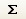                           وضع قانون الجمع :   = SUM (A2: D2)                                             طرق .  والقانون هو : ( المجموع ÷ العدد )   مثـلا ً:- في الجدول السابق يمكن أخذ المتوسط كما يلي:1 ) المتوسط بالمعادلات :- بجمع الخلايا وقسمتها على عددها :-    = (A2+B2+C2+D2)/4     أو     = E2/4 2 ) المتوسط باستخدام الدالة :-  بكتابة الدالة :- F2= Average (A2:D2)                                             فيتم حصر منطقة المتوسط .الاسمالسعيالتقريرالنهائيإسراء201534إيمان221534ضحى221734رعد221736زهراء241937شيماء251739